BÀI HỌC STEM LỚP 3 – KẾ HOẠCH BÀI DẠYBÀI 14: SÁNG TẠO ĐỒ DÙNG HỌC TẬP(2 tiết)Gợi ý thời điểm thực hiện:Khi dạy nội dung Làm đồ dùng học tập (môn Công nghệ)– Bài 8. Làm đồ dùng học tập – Sách KNTT– Bài 7. Làm đồ dùng học tập – Sách CTST– Bài 7. Làm đồ dùng học tập – Sách CDMô tả bài học: Lựa chọn được vật liệu và sử dụng được các dụng cụ để làm đồ dùng học tập, kết hợp màu sắc hài hoà trong sáng tạo đồ dùng học tập.I. YÊU CẦU CẦN ĐẠTBài học này giúp các em:–  Mô tả được công dụng và yêu cầu của đồ dùng học tập sẽ làm.–  Trình bày được các bước làm đồ dùng học tập đơn giản.–  Lựa chọn được vật liệu làm đồ dùng học tập đúng yêu cầu.–  Sử dụng được các dụng cụ để làm đồ dùng học tập đúng cách, an toàn.–  Làm được một đồ dùng học tập đơn giản theo các bước cho trước, đảm bảo yêu cầu về kĩ thuật, thẩm mĩ.–  Bước đầu so sánh và nhận xét được các sản phẩm đồ dùng học tập của nhóm mình và các nhóm khác.–  Hợp tác được với các thành viên trong nhóm trong thực hiện các nhiệm vụ học tập.II. ĐỒ DÙNG DẠY HỌC1. Chuẩn bị của GV– Phiếu học tập, phiếu đánh giá– Dụng cụ và vật liệu (dành cho 1 nhóm HS)2. Chuẩn bị của HS (dành cho 1 nhóm)III. CÁC HOẠT ĐỘNG DẠY HỌC CHỦ YẾUSÁNG TẠO ĐỒ DÙNG HỌC TẬPNhóm………………………………..                                                           Lớp……………..PHIẾU HỌC TẬP SỐ 11. Em hãy cho biết tên dụng cụ học tập sau:Thước kẻ dùng để ……………………………………………………………………………………………….Cục tẩy dùng để …………………………………………………………………………………………………..PHIẾU HỌC TẬP SỐ 21. Đồ dùng học tập của em được làm từ vật liệu gì?Ví dụ: Thước kẻ được làm từ nhựa. ……………………………………………………………….…….………………………………………………………………………………………………………………………………..…….………………………………………………………………………………………………………………………………..2. Vật liệu gì được sử dụng nhiều nhất? …………………………………………………………………………………………………………….……………………….3. Đồ dùng nào em dùng lâu nhất?…………………………………………………………………………………………………………….……………………….4. Theo em vật liệu nào làm đồ dùng học tập bền nhất? Vì sao?…………………………………………………………………………………………………………….……………………….…………………………………………………………………………………………………….……………………………….PHIẾU HỌC TẬP SỐ 3Vẽ ý tưởng của nhóm1. Nhóm em làm đồ dùng học tập gì?…………………………………………………………………………………………………………….……………………….2. Đồ dùng học tập đó dùng để làm gì? ………………………………………………………………………………………………………………………………………3. Nhóm sử dụng vật liệu gì? Vì sao em sử dụng vật liệu đó?………………………………………………………………………………………………………………………………………………………………………………………………………………………………………………………………………………4. Em sẽ dùng được trong bao lâu?  ………………………………………………………………………………………………………………………………………5. Để sử dụng lâu dài em nên sử dụng vật liệu gì?………………………………………………………………………………………………………………………………………6. Mô tả các bước làm sản phẩm?………………………………………………………………………………………………………………………………………………………………………………………………………………………………………………………………………………………………………………………………………………………………………………………………………………………………………………………………………………………………………………………………………………………………Nội dung chủ đạo và tích hợp trong bài học: Nội dung chủ đạo và tích hợp trong bài học: Nội dung chủ đạo và tích hợp trong bài học: Môn họcMôn họcYêu cầu cần đạtMôn học chủ đạo Công nghệ– Lựa chọn được vật liệu làm đồ dùng học tập đúng yêu cầu.– Sử dụng được các dụng cụ để làm đồ dùng học tập đúng cách, an toàn.– Làm được một đồ dùng học tập đơn giản theo các bước cho trước, đảm bảo yêu cầu về kĩ thuật, thẩm mĩ.Môn học tích hợpMĩ thuật– Sử dụng được vật liệu sẵn có để thực hành, sáng tạo.– Sử dụng được các màu cơ bản; màu đậm, màu nhạt trong thực hành, sáng tạo.Môn học tích hợpToán– Sử dụng được một số dụng cụ thông dụng để thực hành đo độ dài.STTThiết bị/ Học liệuSố lượngHình ảnh minh hoạ1Giấy mút xốp mỏng (khổ A4)1 tấm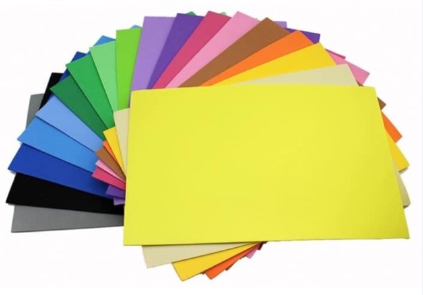 2Súng bắn keo và keo nến1 cái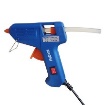 3Khóa zip1 cái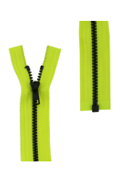 STTThiết bị/Dụng cụSố lượngHình ảnh minh hoạ1Thước kẻ1 cái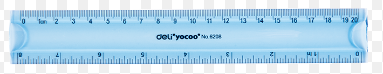 2Kéo thủ công1 cái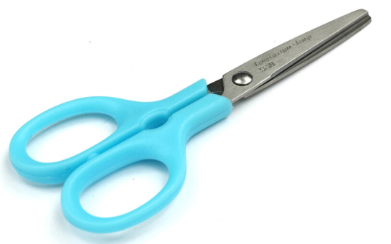 Hoạt động của GVHoạt động của HSMỞ ĐẦUHoạt động 1: Khởi độnga) Trò chơi: Phản xạ nhanh– GV giới thiệu cách chơiViết tên các đồ dùng học tập trên bảng. Quản trò hô tên đồ dùng nào thì nhóm 1 sẽ chạy lên đập vào tên đồ dùng trên bảng. Nhóm 2 tìm đồ dùng và giơ lên.Lớp chia thành 2 đội 4 nhóm phối hợp. Cả đội có điểm khi cả hai nhóm thực hiện đúng yêu cầu và nhanh nhất.–  HS theo dõi– GV mời quản trò lên điều khiển trò chơi.– GV mời HS lên tham gia trò chơi.– HS tham gia trò chơib) GV yêu cầu HS hát theo nhạc bài hát “sách bút thân yêu ơi” của nhạc sĩ Bùi Đình Thảo và trả lời câu hỏi– Bài hát kể tên các dụng cụ, đồ dùng học tập nào? – Em hãy chia sẻ về tác dụng của các đồ dùng đó.– HS theo dõi– HS trả lời: bài hát kể tên các dụng cụ học tập: sách, bút– HS trả lời: công cụ của sách: Cung cấp kiến thức về rất nhiều vấn đề trong cuộc sốngGiáo dục nhân cách con ngườiGiúp chúng ta có được những phút giây thư giãn thật thoải mái và hiệu quảLà công cụ gắn kết con người trên toàn thế giới– HS trả lời: công cụ của bút: Giúp ghi lại thông tinViết tâm sựSáng tác nghệ thuật– GV phát phiếu học tập số 1 và yêu cầu HS hoàn thành.–  HS hoàn thành phiếuGV: Cô mời em lên trình bày phiếu học tập số 1– HS trình bày phiếu học tập số 1– Sau khi học sinh trình bày phiếu học tập, GV tổng kết và dẫn dắt nhiệm vụ HS cần thực hiện trong bài học.HÌNH THÀNH KIẾN THỨC HÌNH THÀNH KIẾN THỨC Hoạt động 2: Tìm hiểu về đặc điểm của đồ dùng học tập Hoạt động 2: Tìm hiểu về đặc điểm của đồ dùng học tập a) GV yêu cầu HS chọn một đồ dùng bất kì và nói về vật liệu tạo nên đồ dùng và công dụng của những đồ dùng đó.– Theo em tại sao người ta chọn giấy để làm đồ dùng trên?–  HS chia sẻVí dụ: Túi đựng bút Túi đựng bút của tớ làm từ vải. Nó có thể đựng được bút, thước kẻ dài 20 cm và cục tẩy. Người ta chọn vải để làm đồ dùng trên: Vì vải là vật liệu nhẹ, bềnTên: Thẻ sáchVật liệu: Làm bằng giấyCông dụng: Giúp chúng ta ghi nhớ và dễ dàng tìm thấy cho lần đọc tiếp theo. Người ta chọn giấy để làm đồ dùng trên: Vì giấy dễ gấp thành thẻ sách, dễ mang theo.– GV phát phiếu học tập số 2 và yêu cầu HS hoàn thành.–  HS hoàn thành phiếuGV: Cô mời em lên trình bày phiếu học tập số 2.HS trình bày phiếu học tập số 21. Đồ dùng học tập của em được làm từ vật liệu: Thước kẻ được làm từ nhựa. 2. Vật liệu gì được sử dụng nhiều: gỗ, vải, nhựa3. Theo em vật liệu nào làm đồ dùng học tập bền nhất: Vật liệu làm từ kim loại như sắt, inox (hộp bút) bền nhất. Vì kim loại bền, va đập không dễ bị hỏng, vỡ.– GV tổng kết hoạt động.TIẾT 2TIẾT 2LUYỆN TẬP – VẬN DỤNGLUYỆN TẬP – VẬN DỤNGHoạt động 3: Đề xuất ý tưởng và cách làm đồ dùng học tậpHoạt động 3: Đề xuất ý tưởng và cách làm đồ dùng học tậpa) GV yêu cầu HS thảo luận nhóm đôi xây dựng tiêu chí cho sản phẩm đồ dùng học tập em sẽ làm.– Xác định đồ dùng học tập em sẽ làm.Ví dụ: túi bút phải có các tiêu chí sauĐựng được các đồ dùng học tập khác.Làm từ vật liệu sẵn có, bền và đẹp– HS thảo luận nhómb) Đề xuất ý tưởng và cách làm đồ dùng học tập– GV yêu cầu các nhóm thảo luận lựa chọn ý tưởng thiết kế và vẽ phác thảo phương án thiết kế của nhóm.– HS thảo luận nhóm– GV mời đại diện nhóm chia sẻ ý tưởng, và các bước thực hiện.–  Đại diện nhóm chia sẻ ý tưởngNhóm em túi đựng bút, nhóm sử dụng những vật liệu đơn giản, tái chế như vải dạ, khoá Zip.1– cắt vải theo kích thước phù hợp.2– Gắn miếng vải vào hai bên của khoá zip.3– Bôi keo vào các mép còn lại của miếng vải.4– Dính các mép còn lại của 2 miếng vải còn lại với nhau.– GV yêu cầu các nhóm khác nhận xét, góp ý đặt câu hỏi cho nhóm bạn.– Nhóm khác nhận xét, góp ý, đặt câu hỏi.– GV giao phiếu học tập số 3 và yêu cầu HS hoàn thành.–  HS hoàn thành phiếu học tập số 3.– GV tổng kết hoạt động.Hoạt động 4: Làm đồ dùng học tậpHoạt động 4: Làm đồ dùng học tậpa) GV giao dụng cụ, vật liệu– GV giao dụng cụ, vật liệu cho HS– HS thảo luận nhóm: Liệt kê các nguyên vật liệu cần sử dụng để làm túi theo phương án đã đề xuất.– Phân công cụ thể công việc cho các thành viên trong nhóm.b) Thực hiện bản thiết kế theo cách của nhóm em– HS sử dụng dụng cụ vật liệu tiến hành làm túi đựng bút.– GV quan sát và hỗ trợ nhóm gặp khó khăn trong quá trình thực hiện.– GV nhắc HS kiểm tra điều chỉnh sản phẩm theo tiêu chí để sản phẩm được tốt hơn.– HS kiểm tra điều chỉnh sản phẩm theo tiêu chí.Hoạt động 5: Trưng bày và giới thiệu sản phẩmHoạt động 5: Trưng bày và giới thiệu sản phẩm– GV tổ chức cho các nhóm trưng bày sản phẩm.– HS trưng bày sản phẩm– GV mời đại diện các nhóm giới thiệu sản phẩn trước lớp.– Đại diện các nhóm giới thiệu bản thiết kế.– Chia sẻ những điều cần chỉnh trong quá trình thiết kế.– Chia sẻ những điều hài lòng và chưa hài lòng về sản phẩm của nhóm.– Nêu ý kiến về cách thức cải tiến sản phẩm.– GV nhận xét góp ý sản phẩm của các nhóm theo tiêu chí.– Nhóm HS khác góp ý– GV yêu cầu HS sau khi tham quan, nghe giới thiệu mô hình, đánh giá sản phẩm của nhóm mình và nhóm bạn bằng cách tô màu vào ô mặt cảm xúc tương ứng và phiếu đánh giá.– HS đánh giá sản phẩmTỔNG KẾT BÀI HỌC– GV nhắc HS chưa hoàn thiện sản phẩm và phiếu học tập hoàn thiện nốt.– GV yêu cầu HS sử dụng túi đựng bút đựng các đồ dùng học tập của em.– GV nhắc HS chưa hoàn thiện sản phẩm và phiếu học tập hoàn thiện nốt.– GV yêu cầu HS sử dụng túi đựng bút đựng các đồ dùng học tập của em.– GV khen ngợi nhóm HS tích cực tham gia hoạt động, động viên các nhóm làm chưa tốt để lần sau cố gắng.– GV khen ngợi nhóm HS tích cực tham gia hoạt động, động viên các nhóm làm chưa tốt để lần sau cố gắng.– GV nhận xét và tổng kết buổi học.– GV nhận xét và tổng kết buổi học.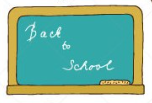 ………………………..………………………..………………………..………………………..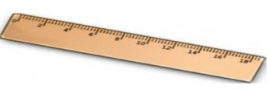 ………………………..………………………..………………………..………………………..